Mathematics - quarter 1Year 1
MASTERMinors MINOR (MATHEMATICS AND) FINANCEMINOR COMPUTATIONAL SCIENCE AND ENGINEERINGComputer Science - quarter 1year 1
MASTER COMPUTER SCIENCE		2nd and 3rd year books can now be ordered online through: https://ch.itdepartment.nl/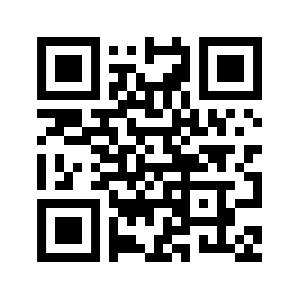 CodeCourseBookPricePrice bol.comAM1010Mathematical StructuresAnalysis with an Introduction to Proof€ 64,34,-€ 64,75,-AM1030Linear Algebra 1Linear Algebra€ 58,90,-€ 65,77,-CodeCourseBookPricePrice bol.comWI4227-14Discrete OptimisationCombinatorial Optimization€ 159,32,-€ 169,99,-WI4465Advanced Topics in ProbabilityLarge deviations€ 58,04,-€ 68,87,-WI4515Relaxations and HeuristicsInteger Programming, Wiley, 1998€ 58,90,-€ 109,89,-CodeCourseBookPricePrice bol.comWI3405TUOption Valuation MethodsAn introduction to financial option valuation mathematics€ 43,53,- € 60,50,-WI3418TUPrinciples of Asset TradingPrinciples of Corporate Finance€ 77,08,-€ 78,99,-WI3417TUIntroduction to Mathematical FinanceStochastic Calculus for Finance I€ 51,86,-€ 57,85,-CodeCourseBookPricePrice bol.comTW3710TUScientific ProgrammingWriting Scientific Software- A Guide to Good Style€ 42,47,-€ 57,99,-TW3740TUParallel ComputingParallel Programming for Multicore en Cluster Systems € 56,58,-€ 63,66,-CodeCourseBookPricePrice bol.comCSE1100Object Oriented Programming (OOP)	Java in Two Semesters€ 62,31,-€ 69,60,-CSE1400Computer OrganizationComputer Organization and Embedded Systems€ 48,00,-€ 49,99,-CodeCourseBookPricePrice bol.comCS4070Multivariate Data AnalyseApplied Regression Analysis and Generalized Linear Models, 3rd edition€ 93,46,-€ 98,11,-CS4165Seminar Social Signal ProcessingSocial Signal Processing€ 74,34,-€ 91,99,-CS4215Quantitative Performance Evaluation for Computing SystemsPerformance Modeling and Design of Computer Systems: Queuing Theory in Action€ 69,03,-€ 80,99,-CS4215Quantitative Performance Evaluation for Computing SystemsThe Art of Computer Systems Performance Analysis: Techniques for Experimental Design, Measurement, Simulation, and Modeling€ 90,28,-€ 93,99,-IN4010(-12)Artificial Intelligence TechniquesArtificial Intelligence: A Modern Approach. 3rd Edition. Prentice-Hall.€ 58,90,-€ 65,77,-IN4301Advanced AlgorithmsAlgorithmic Design€ 71,60,-€ 81,99,-IN4387System ValidationModeling and Analysis of Communicating€ 45,67,-€ 56,50,-